ГЛАВА  ГОРОДА  ЭЛИСТЫПОСТАНОВЛЕНИЕВ соответствии с Градостроительным кодексом Российской Федерации, статьей 28 Федерального закона от 6 октября 2003 года № 131-ФЗ «Об общих принципах организации местного самоуправления в Российской Федерации», Положением о публичных слушаниях в городе Элисте, утвержденным решением Элистинского городского Собрания от 31 августа 2006 года № 4,постановляю:Провести 3 августа 2021 года в 15.00 часов собрание участников публичных слушаний по прилагаемому проекту решения Элистинского городского Собрания «О внесении изменений в Правила землепользования и застройки города Элисты» по вопросу внесения изменений в карту градостроительного зонирования Правил землепользования и застройки города Элисты, утвержденных решением Элистинского городского Собрания от 27 декабря 2010 года № 1, в части:включения в зону жилой застройки второго типа (Ж-2/06), с исключением из зоны размещения объектов социальной сферы (ОС/24), земельных участков общей площадью 604 кв. м., расположенных по адресу: г. Элиста, въезд им. Буденного С.М., №№ 9, 9 «А», 11, 13, южнее д. № 13;включения жилой застройки первого типа (Ж-1/43), с исключением из зоны коммерческой (торговой) застройки (КТ/20), земельных участков с кадастровыми номерами 08:14:030548:10184, 08:14:030548:10185, 08:14:030548:10186 общей площадью 1347 кв. м., расположенных по адресу: г. Элиста, ул. А.П. Пюрбеева, № 36;включения в зону жилой застройки первого типа (Ж-1/05), с исключением из зоны жилой застройки второго типа (Ж-2/04), земельных участках с кадастровыми номерами 08:14:030242:433 и 08:14:030242:434 общей площадью 623 кв.м., расположенных по адресу: Республика Калмыкия, город Элиста, ул. Правды, № 16 «а»;включения в зону сельскохозяйственного использования (СХ-1), с исключением из зоны градостроительного освоения территорий между населёнными пунктами (МНП/05), земельного участка с кадастровым номером 08:14:050205:3 площадью 71 га, расположенного по адресному ориентиру: Республика Калмыкия, город Элиста, в 2,7 км. юго-восточнее п. Аршан;включения в зону коммерческой (торговой) застройки (КТ), с исключением из производственно-коммунальной зоны второго типа (П-2/01), земельного участка площадью 3292 кв.м., расположенного по адресному ориентиру: город Элиста, Северная промзона;включения в зону коммерческой (торговой) застройки (КТ/25), с исключением из зоны размещения объектов социальной сферы (ОС/03), земельного участка с кадастровым номером 08:14:030210:546 площадью 70 кв.м., расположенного по адресному ориентиру: Республика Калмыкия, город Элиста, ул. Ипподромная, южнее гостиницы ипподром;включения в зону общественно-деловой застройки (ОД/18), с исключением из производственно-коммунальной зоны первого типа (П-1/31), земельного участка с кадастровым номером 08:14:030548:26 площадью 3106 кв.м., расположенного по адресу: Республика Калмыкия, город Элиста, ул. В.И. Ленина, № 397;включения в зону жилой застройки первого типа (Ж-1/25), с исключением из зоны природных ландшафтов и городских лесов (Р-3/16), земельных участков с кадастровыми номерами 08:14:050108:4, 08:14:050108:9, 08:14:050108:74, 08:14:050108:21, 08:14:050108:73, 08:14:050108:22, 08:14:050108:48, 08:14:050108:6, 08:14:050108:51, 08:14:050108:35, 08:14:050116:4, 08:14:050116:5, 08:14:050108:17, 08:14:050108:18, 08:14:050108:12, 08:14:050108:23 общей площадью 15200 кв.м., расположенных по адресу: Республика Калмыкия, город Элиста, п. Аршан, пер. Степной, №№ 2-6, 8-10, пер. Восточный, №№ 4, 6, 8, 10, пер. Советский, № 1, ул. Степная, 16, 18, квартал Геологов, № 51;включения в зону жилой застройки первого типа (Ж-1/19), с исключением из зоны жилой застройки второго типа (Ж-2/12), земельных участков с кадастровыми номерами 08:14:030641:184, 08:14:030641:14, 08:14:030641:15, 08:14:030641:16, 08:14:030641:17, 08:14:030641:18, 08:14:030641:52, 08:14:030641:19, 08:14:030641:20, 08:14:030641:21, 08:14:030641:22, 08:14:030641:23, 08:14:030641:24, 08:14:030641:55, 08:14:030641:57, 08:14:030641:1, 08:14:030641:63, 08:14:030641:2, 08:14:030641:64, 08:14:030641:75, 08:14:030641:3, 08:14:030641:4, 08:14:030641:5, 08:14:030641:6, 08:14:030641:50, 08:14:030641:227, 08:14:030641:226,  08:14:030641:56, 08:14:030641:59, 08:14:030641:25, 08:14:030641:26, 08:14:030641:31, 08:14:030641:32, 08:14:030641:27, 08:14:030641:28, 08:14:030641:33, 08:14:030641:67, 08:14:030641:66, 08:14:030641:29, 08:14:030641:53, 08:14:030641:8, 08:14:030641:9, 08:14:030641:10, 08:14:030641:11, 08:14:030641:12 общей площадью 29573 кв.м., расположенных по адресу: Республика Калмыкия, город Элиста, ул. Ю. Клыкова, №№ 56, 56 «А», 58, 60, 60 «А», 62, 64, 66, 66 «А», 68, 72, ул. В. Манджиева, №№ 7, 9, 11, 11 «А», 13, 15, 15 «А», 17, 19, ул. им. К. Илюмжинова, №№ 7, 9, 11, 13, 15, 15 «А», 17, 19, 19 «А», ул. им. Тачиева А.Э., 8-12, 12 «А», 14, 14 «А», 15, пер. Советский, № 4;включения в зону жилой застройки первого типа (Ж-1/17), с исключением из зоны многофункциональной застройки (ОЖ/02), земельного участка с кадастровым номером 08:14:030528:39 площадью 789 кв.м., расположенного по адресу: Республика Калмыкия, город Элиста, ул. Республиканская, № 43;включения в зону жилой застройки первого типа (Ж-1/12), с исключением из производственно-коммунальной зоны первого типа (П-1/31), земельного участка с кадастровым номером 08:14:030547:27 площадью 29224 кв.м., расположенного по адресу: Республика Калмыкия, город Элиста, Восточная промзона, 5 проезд, № 36;включения в зону коммерческой (торговой) застройки (КТ/16), с исключением из зоны жилой застройки второго типа (Ж-2/12), земельных участков с кадастровыми номерами 08:14:030653:44, 08:14:030653:45 общей площадью 32 кв.м., расположенных по адресу: Республика Калмыкия, город Элиста, 6 микрорайон, № 8 «А», стр. 3, 4;включения в зону размещения объектов социальной сферы (ОС/75), с исключением из производственно-коммунальной зоны первого типа (П-1/31), земельного участка с кадастровым номером 08:14:030548:95 площадью 1706 кв.м., расположенного по адресу: Республика Калмыкия, город Элиста, ул. М. Эсамбаева, № 32, строение 4;включения в зону общественно-деловой застройки (ОД/08), с исключением из зоны размещения объектов социальной сферы (ОС/21), земельного участка с кадастровым номером 08:14:030542:10344 площадью 5652 кв.м., расположенного по адресному ориентиру: Республика Калмыкия, город Элиста, 5 микрорайон, комплекс КГУ;включения в зону скверов, бульваров и площадей (Р-2/02), с исключением из зоны общественно-деловой застройки (ОД/11), земельного участка площадью 11414 кв.м., расположенного по адресному ориентиру: Республика Калмыкия, город Элиста, площадь им. В.И. Ленина;включения в производственно-коммунальную зону первого типа (П-1/37), с исключением из зоны природных ландшафтов и городских лесов (Ж-1/18), земельного участка площадью 597 кв.м., расположенного по адресному ориентиру: Республика Калмыкия, город Элиста, ул. С. Кирова;включения в зону размещения мест захоронения (С-3/01), с исключением из зоны жилой застройки первого типа (Ж-1/08), земельного участка площадью 8845 кв.м., расположенного по адресу: Республика Калмыкия, город Элиста, севернее земельного участка с кадастровым номером 08:14:030803:1326; включения в зону объектов социальной сферы (ОС/31), с исключением из зоны жилой застройки второго типа (Ж-2/11), земельного участка с кадастровым номером 08:14:030620:1211 площадью 857 кв.м., расположенного по адресу: Республика Калмыкия, город Элиста, ул. Номто Очирова, № 27.2. Возложить подготовку и проведение собрания участников публичных слушаний по указаннымвопросам на Комиссию по подготовке Правил землепользования и застройки города Элисты.3.Поручить Комиссии по подготовке Правил землепользования и застройки города Элисты:- подготовку и опубликование оповещения о начале публичных слушаний вгазете «Элистинская панорама» и размещение оповещения на официальном сайте и информационных стендах Администрации города Элисты;- проведение экспозиции;- проведение собрания участников публичных слушаний;- подготовку и оформление протокола публичных слушаний;- подготовку и опубликование заключения о результатах публичных слушаний.  4. На весь период проведения публичных слушаний организовать экспозицию по вопросам, указанным в настоящем постановлении, в здании Администрации города Элисты, расположенном по адресу: город Элиста, ул. Ленина, 249, 1 этаж, с 9.00 часов до 18.00 часов.5. Назначить председательствующим на собрании участников публичных слушаний заместителя Главы Администрации города Элисты Авееву Н.О.6. Определить, что письменные извещения о желании участвовать в слушаниях и предложения по вопросу слушаний от жителей города Элисты направляются на имя заместителя Главы Администрации города Элисты Авеевой Н.О. и будут приниматься отделом архитектуры и градостроительства Администрации города Элисты по адресу: г. Элиста, ул. им. Номто Очирова, д. 4, каб. 212 со дня публикации настоящего постановления в газете «Элистинская панорама» по 28 июля 2021 года в рабочие дни с 9.00 часов до 18.00 часов (перерыв с 13.00 часов до 14.00 часов).7. Информацию о месте проведения собрания участников публичных слушаний опубликовать в газете «Элистинская панорама» не позднее 30 июля 2021 года.8. Опубликовать настоящее постановление в газете «Элистинская панорама» и разместить на официальном сайте Администрации города Элисты в сети «Интернет» не позднее 15 июля 2021 года.9. Контроль за исполнением настоящего постановления возложить на заместителя Главы Администрации города Элисты Авееву Н.О.Глава города Элисты                                                                              Н. ОрзаевРоссийская ФедерацияРеспублика КалмыкияЭлистинское городское Собраниешестого созываРЕШЕНИЕ № ___В соответствии с Федеральным законом от 6 октября 2003 года               № 131-ФЗ «Об общих принципах организации местного самоуправления в Российской Федерации», Градостроительным кодексом Российской Федерации, с учетом протокола публичных слушаний, заключения Комиссии по подготовке Правил землепользования и застройки города Элисты о результатах публичных слушаний, предложений Администрации города Элисты (постановления Администрации города Элисты), руководствуясь статьей 20 Устава города Элисты,Элистинское городское Собрание решило:Внести в Правила землепользования и застройки города Элисты, утвержденные решением Элистинского городского Собрания от 27 декабря 2010 года № 1 (с изменениями),следующие изменения:в карте градостроительного зонирования:включить в зону жилой застройки второго типа (Ж-2/06), исключив из зоны размещения объектов социальной сферы (ОС/24), земельные участки общей площадью 604 кв. м., расположенные по адресу: г. Элиста, въезд им. Буденного С.М., №№ 9, 9 «А», 11, 13, южнее д. № 13, согласно схеме № 1 Приложения к настоящему решению;включить жилой застройки первого типа (Ж-1/43), исключив из зоны коммерческой (торговой) застройки (КТ/20), земельные участки с кадастровыми номерами 08:14:030548:10184, 08:14:030548:10185, 08:14:030548:10186 общей площадью 1347 кв. м., расположенные по адресу: г. Элиста, ул. А.П. Пюрбеева, № 36, согласно схеме № 2 Приложения к настоящему решению;включить в зону жилой застройки первого типа (Ж-1/05), исключив из зоны жилой застройки второго типа (Ж-2/04), земельные участки с кадастровыми номерами 08:14:030242:433 и 08:14:030242:434 общей площадью 623 кв.м., расположенные по адресу: Республика Калмыкия, город Элиста, ул. Правды, № 16 «а», согласно схеме № 3 Приложения к настоящему решению;включить в зону сельскохозяйственного использования (СХ-1), исключив из зоны градостроительного освоения территорий между населёнными пунктами (МНП/05), земельный участок с кадастровым номером 08:14:050205:3 площадью 71 га, расположенный по адресному ориентиру: Республика Калмыкия, город Элиста, в 2,7 км. юго-восточнее п. Аршан, согласно схеме № 4 Приложения к настоящему решению;включить в зону коммерческой (торговой) застройки (КТ), исключив из производственно-коммунальной зоны второго типа (П-2/01), земельный участок площадью 3292 кв.м., расположенный по адресному ориентиру: город Элиста, Северная промзона, согласно схеме № 5 Приложения к настоящему решению;включить в зону коммерческой (торговой) застройки (КТ/25), исключив из зоны размещения объектов социальной сферы (ОС/03), земельный участок с кадастровым номером 08:14:030210:546 площадью 70 кв.м., расположенный по адресному ориентиру: Республика Калмыкия, город Элиста, ул. Ипподромная, южнее гостиницы ипподром, согласно схеме № 6 Приложения к настоящему решению;включить в зону общественно-деловой застройки (ОД/18), исключив из производственно-коммунальной зоны первого типа (П-1/31), земельный участок с кадастровым номером 08:14:030548:26 площадью 3106 кв.м., расположенный по адресу: Республика Калмыкия, город Элиста, ул. В.И. Ленина, № 397, согласно схеме № 7 Приложения к настоящему решению;включить в зону жилой застройки первого типа (Ж-1/25), исключив из зоны природных ландшафтов и городских лесов (Р-3/16), земельные участки с кадастровыми номерами 08:14:050108:4, 08:14:050108:9, 08:14:050108:74, 08:14:050108:21, 08:14:050108:73, 08:14:050108:22, 08:14:050108:48, 08:14:050108:6, 08:14:050108:51, 08:14:050108:35, 08:14:050116:4, 08:14:050116:5, 08:14:050108:17, 08:14:050108:18, 08:14:050108:12, 08:14:050108:23 общей площадью 15200 кв.м., расположенные по адресу: Республика Калмыкия, город Элиста, п. Аршан, пер. Степной, №№ 2-6, 8-10, пер. Восточный, №№ 4, 6, 8, 10, пер. Советский, № 1, ул. Степная, 16, 18, квартал Геологов, № 51, согласно схеме № 8 Приложения к настоящему решению;включить в зону жилой застройки первого типа (Ж-1/19), исключив из зоны жилой застройки второго типа (Ж-2/12), земельные участки с кадастровыми номерами 08:14:030641:184, 08:14:030641:14, 08:14:030641:15, 08:14:030641:16, 08:14:030641:17, 08:14:030641:18, 08:14:030641:52, 08:14:030641:19, 08:14:030641:20, 08:14:030641:21, 08:14:030641:22, 08:14:030641:23, 08:14:030641:24, 08:14:030641:55, 08:14:030641:57, 08:14:030641:1, 08:14:030641:63, 08:14:030641:2, 08:14:030641:64, 08:14:030641:75, 08:14:030641:3, 08:14:030641:4, 08:14:030641:5, 08:14:030641:6, 08:14:030641:50, 08:14:030641:227, 08:14:030641:226,  08:14:030641:56, 08:14:030641:59, 08:14:030641:25, 08:14:030641:26, 08:14:030641:31, 08:14:030641:32, 08:14:030641:27, 08:14:030641:28, 08:14:030641:33, 08:14:030641:67, 08:14:030641:66, 08:14:030641:29, 08:14:030641:53, 08:14:030641:8, 08:14:030641:9, 08:14:030641:10, 08:14:030641:11, 08:14:030641:12 общей площадью 29573 кв.м., расположенные по адресу: Республика Калмыкия, город Элиста, ул. Ю. Клыкова, №№ 56, 56 «А», 58, 60, 60 «А», 62, 64, 66, 66 «А», 68, 72, ул. В. Манджиева, №№ 7, 9, 11, 11 «А», 13, 15, 15 «А», 17, 19, ул. им. К. Илюмжинова, №№ 7, 9, 11, 13, 15, 15 «А», 17, 19, 19 «А», ул. им. Тачиева А.Э., 8-12, 12 «А», 14, 14 «А», 15, пер. Советский, № 4, согласно схеме № 9 Приложения к настоящему решению;включить в зону жилой застройки первого типа (Ж-1/17), исключив из зоны многофункциональной застройки (ОЖ/02), земельный участок с кадастровым номером 08:14:030528:39 площадью 789 кв.м., расположенный по адресу: Республика Калмыкия, город Элиста, ул. Республиканская, № 43, согласно схеме № 10 Приложения к настоящему решению;включить в зону жилой застройки первого типа (Ж-1/12), исключив из производственно-коммунальной зоны первого типа (П-1/31), земельный участок с кадастровым номером 08:14:030547:27 площадью 29224 кв.м., расположенный по адресу: Республика Калмыкия, город Элиста, Восточная промзона, 5 проезд, № 36, согласно схеме № 11 Приложения к настоящему решению;включить в зону коммерческой (торговой) застройки (КТ/16), исключив из зоны жилой застройки второго типа (Ж-2/12), земельные участки с кадастровыми номерами 08:14:030653:44, 08:14:030653:45 общей площадью 32 кв.м., расположенные по адресу: Республика Калмыкия, город Элиста, 6 микрорайон, № 8 «А», стр. 3, 4, согласно схеме № 12 Приложения к настоящему решению;включить в зону размещения объектов социальной сферы (ОС/75), исключив из производственно-коммунальной зоны первого типа (П-1/31), земельный участок с кадастровым номером 08:14:030548:95 площадью 1706 кв.м., расположенный по адресу: Республика Калмыкия, город Элиста, ул. М. Эсамбаева, № 32, строение 4, согласно схеме № 13 Приложения к настоящему решению;включить в зону общественно-деловой застройки (ОД/08), исключив из зоны размещения объектов социальной сферы (ОС/21), земельный участок с кадастровым номером 08:14:030542:10344 площадью 5652 кв.м., расположенный по адресному ориентиру: Республика Калмыкия, город Элиста, 5 микрорайон, комплекс КГУ, согласно схеме № 14 Приложения к настоящему решению;включить в зону скверов, бульваров и площадей (Р-2/02), исключив из зоны общественно-деловой застройки (ОД/11), земельный участок площадью 11414 кв.м., расположенный по адресному ориентиру: Республика Калмыкия, город Элиста, площадь им. В.И. Ленина, согласно схеме № 15 Приложения к настоящему решению;включить в производственно-коммунальную зону первого типа (П-1/37), исключив из зоны природных ландшафтов и городских лесов (Ж-1/18), земельный участок площадью 597 кв.м., расположенный по адресному ориентиру: Республика Калмыкия, город Элиста, ул. С. Кирова, согласно схеме № 16 Приложения к настоящему решению;включить в зону размещения мест захоронения (С-3/01), исключив из зоны жилой застройки первого типа (Ж-1/08), земельный участок площадью 8845 кв.м., расположенный по адресу: Республика Калмыкия, город Элиста, севернее земельного участка с кадастровым номером 08:14:030803:1326, согласно схеме № 17 Приложения к настоящему решению; включить в зону объектов социальной сферы (ОС/31), исключив из зоны жилой застройки второго типа (Ж-2/11), земельный участок с кадастровым номером 08:14:030620:1211 площадью 857 кв.м., расположенный по адресу: Республика Калмыкия, город Элиста, ул. Номто Очирова, № 27, согласно схеме № 18 Приложения к настоящему решению.2. Администрации города Элисты разместить настоящее решение на официальном сайте Администрации города Элисты.3. Настоящее решение вступает в силу со дня его официального опубликования в газете «Элистинская панорама».Глава города Элисты -Председатель Элистинскогогородского Собрания                                                               Н. ОрзаевПриложениек решению Элистинского городского Собранияот «__»___ 2021 года № __Схема № 1Выкопировка из карты градостроительного зонирования Правилземлепользования и застройки города Элисты, утвержденных решениемЭлистинского городского Собрания от 27.12.2010г. № 1Схема № 2Выкопировка из карты градостроительного зонирования Правилземлепользования и застройки города Элисты, утвержденных решениемЭлистинского городского Собрания от 27.12.2010г. № 1Схема № 3Выкопировка из карты градостроительного зонирования Правилземлепользования и застройки города Элисты, утвержденных решениемЭлистинского городского Собрания от 27.12.2010г. № 1Схема № 4Выкопировка из карты градостроительного зонирования Правилземлепользования и застройки города Элисты, утвержденных решениемЭлистинского городского Собрания от 27.12.2010г. № 1Схема № 5Выкопировка из карты градостроительного зонирования Правилземлепользования и застройки города Элисты, утвержденных решениемЭлистинского городского Собрания от 27.12.2010г. № 1Схема № 6Выкопировка из карты градостроительного зонирования Правилземлепользования и застройки города Элисты, утвержденных решениемЭлистинского городского Собрания от 27.12.2010г. № 1Схема № 7Выкопировка из карты градостроительного зонирования Правилземлепользования и застройки города Элисты, утвержденных решениемЭлистинского городского Собрания от 27.12.2010г. № 1Схема № 8Выкопировка из карты градостроительного зонирования Правилземлепользования и застройки города Элисты, утвержденных решениемЭлистинского городского Собрания от 27.12.2010г. № 1Схема № 9Выкопировка из карты градостроительного зонирования Правилземлепользования и застройки города Элисты, утвержденных решениемЭлистинского городского Собрания от 27.12.2010г. № 1Схема № 10Выкопировка из карты градостроительного зонирования Правилземлепользования и застройки города Элисты, утвержденных решениемЭлистинского городского Собрания от 27.12.2010г. № 1Схема № 11Выкопировка из карты градостроительного зонирования Правилземлепользования и застройки города Элисты, утвержденных решениемЭлистинского городского Собрания от 27.12.2010г. № 1Схема № 12Выкопировка из карты градостроительного зонирования Правилземлепользования и застройки города Элисты, утвержденных решениемЭлистинского городского Собрания от 27.12.2010г. № 1Схема № 13Выкопировка из карты градостроительного зонирования Правилземлепользования и застройки города Элисты, утвержденных решениемЭлистинского городского Собрания от 27.12.2010г. № 1Схема № 14Выкопировка из карты градостроительного зонирования Правилземлепользования и застройки города Элисты, утвержденных решениемЭлистинского городского Собрания от 27.12.2010г. № 1Схема № 15Выкопировка из карты градостроительного зонирования Правилземлепользования и застройки города Элисты, утвержденных решениемЭлистинского городского Собрания от 27.12.2010г. № 1Схема № 16Выкопировка из карты градостроительного зонирования Правилземлепользования и застройки города Элисты, утвержденных решениемЭлистинского городского Собрания от 27.12.2010г. № 1Схема № 17Выкопировка из карты градостроительного зонирования Правилземлепользования и застройки города Элисты, утвержденных решениемЭлистинского городского Собрания от 27.12.2010г. № 1Схема № 18Выкопировка из карты градостроительного зонирования Правилземлепользования и застройки города Элисты, утвержденных решениемЭлистинского городского Собрания от 27.12.2010г. № 113 июля 2021 года№ 67г. ЭлистаО проведении публичных слушанийО проведении публичных слушанийПриложение к постановлению Главы города Элистыот 13 июля 2021 года № 67«__» _____2021 года                  заседание № __                  заседание № __г. ЭлистаО внесении изменений в Правила землепользования и застройки города ЭлистыО внесении изменений в Правила землепользования и застройки города ЭлистыО внесении изменений в Правила землепользования и застройки города ЭлистыПЗЗ:Предлагаемое изменение в ПЗЗ:ПЗЗ:Предлагаемое изменение в ПЗЗ:ПЗЗ:Предлагаемое изменение в ПЗЗ:ПЗЗ:Предлагаемое изменение в ПЗЗ:ПЗЗ:Предлагаемое изменение в ПЗЗ:ПЗЗ:Предлагаемое изменение в ПЗЗ:ПЗЗ:Предлагаемое изменение в ПЗЗ:ПЗЗ:Предлагаемое изменение в ПЗЗ:ПЗЗ:Предлагаемое изменение в ПЗЗ:ПЗЗ:Предлагаемое изменение в ПЗЗ:ПЗЗ:Предлагаемое изменение в ПЗЗ:ПЗЗ:Предлагаемое изменение в ПЗЗ:ПЗЗ:Предлагаемое изменение в ПЗЗ:ПЗЗ:Предлагаемое изменение в ПЗЗ:ПЗЗ:Предлагаемое изменение в ПЗЗ:ПЗЗ:Предлагаемое изменение в ПЗЗ:ПЗЗ:Предлагаемое изменение в ПЗЗ:ПЗЗ:Предлагаемое изменение в ПЗЗ: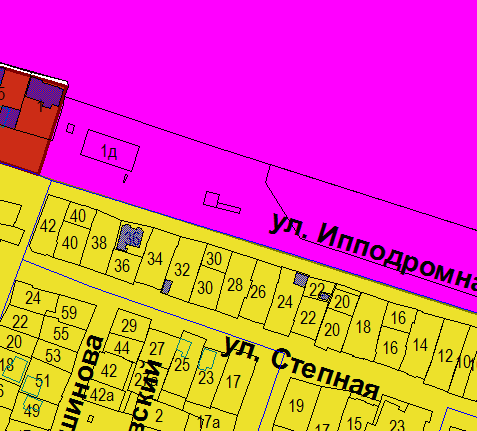 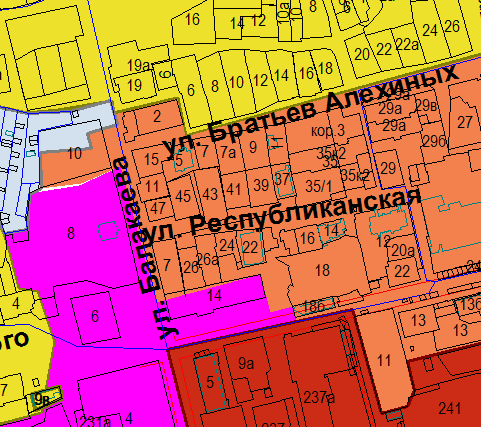 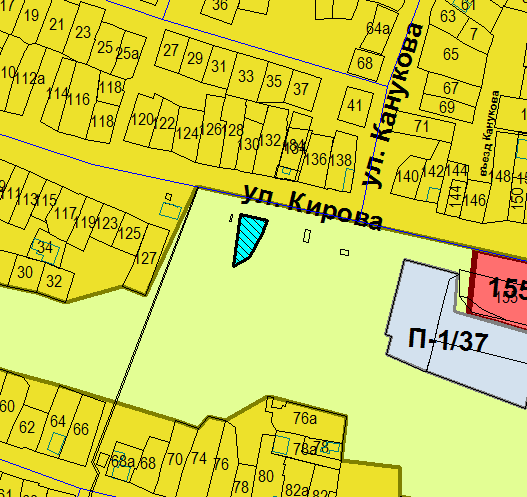 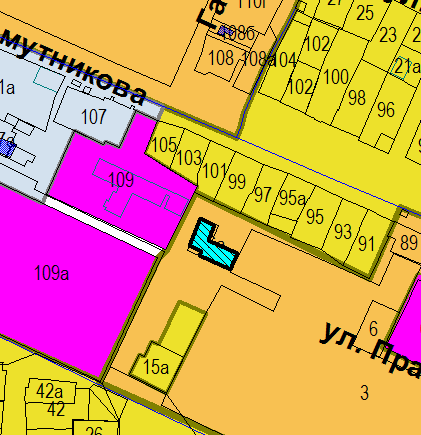 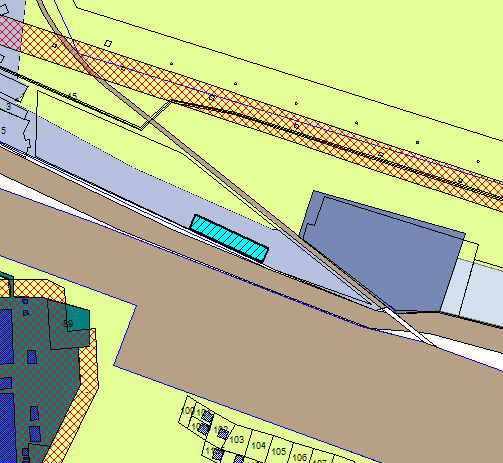 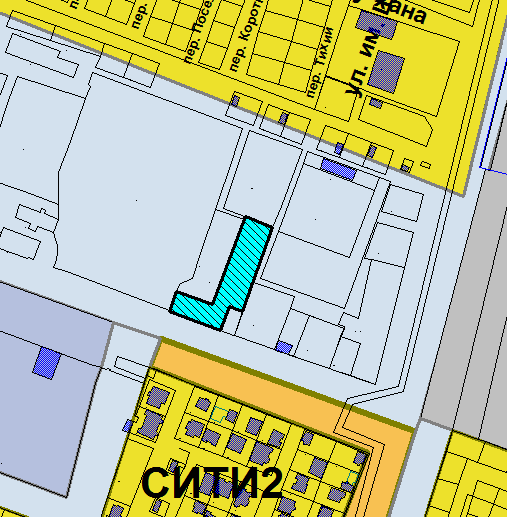 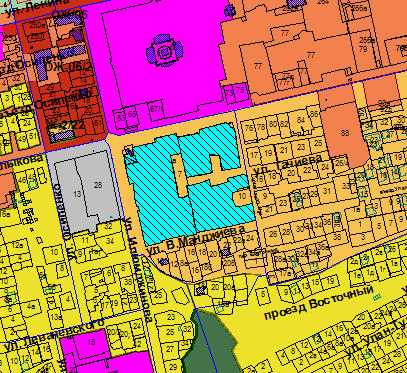 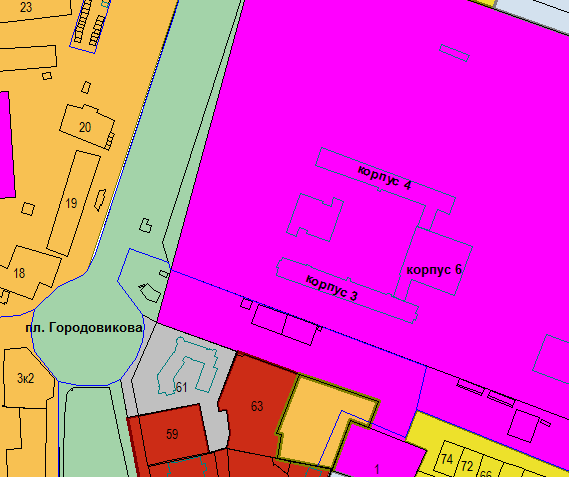 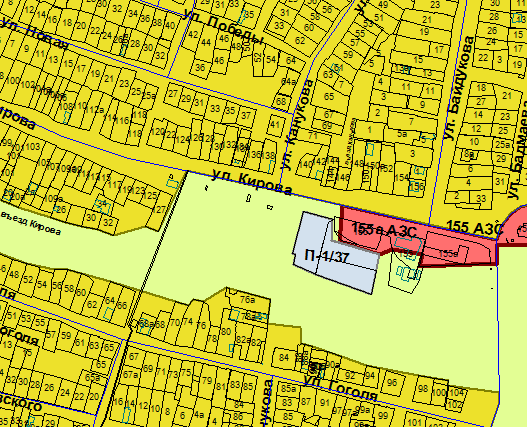 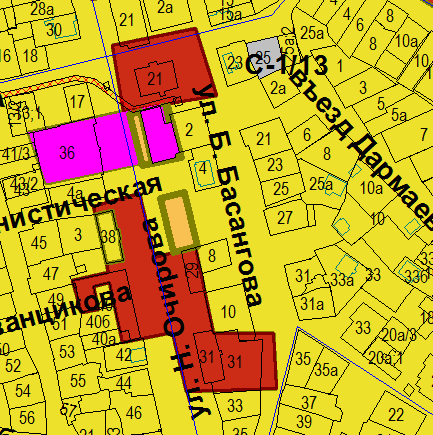 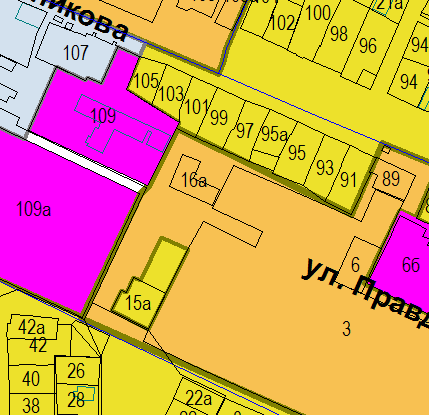 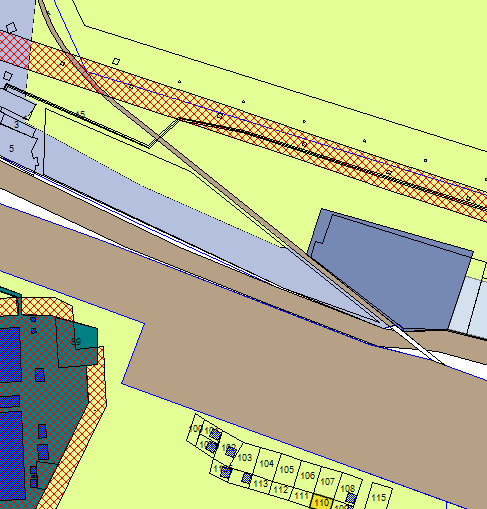 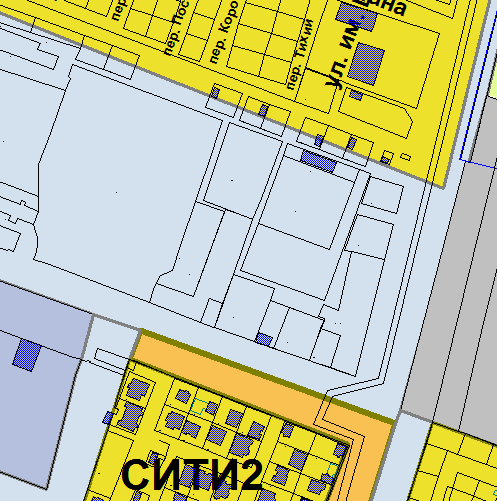 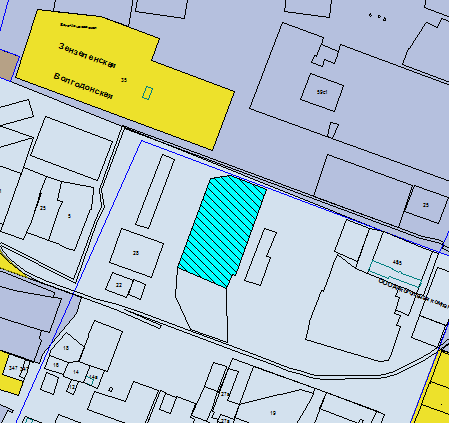 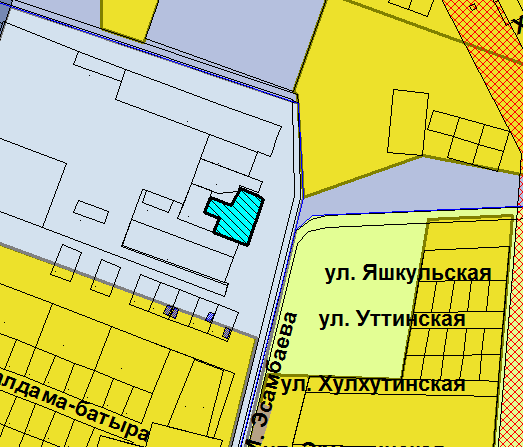 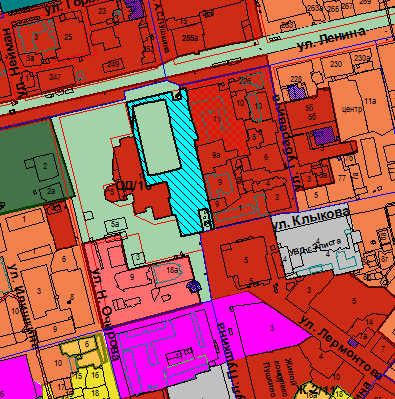 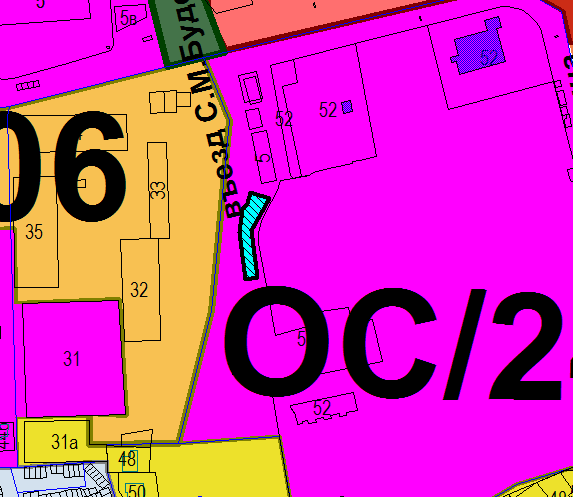 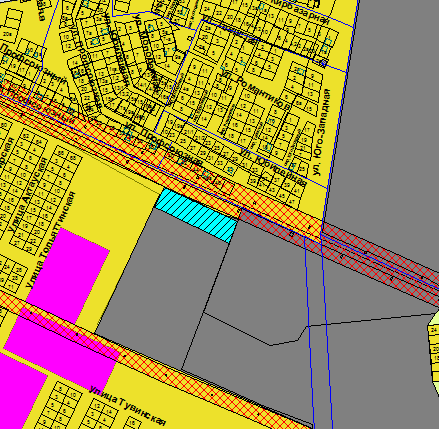 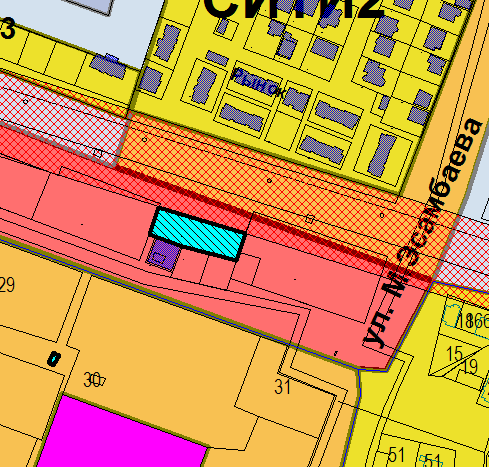 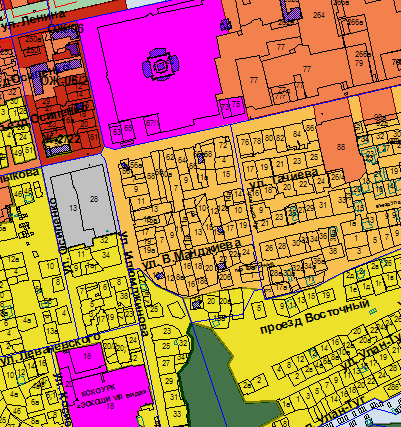 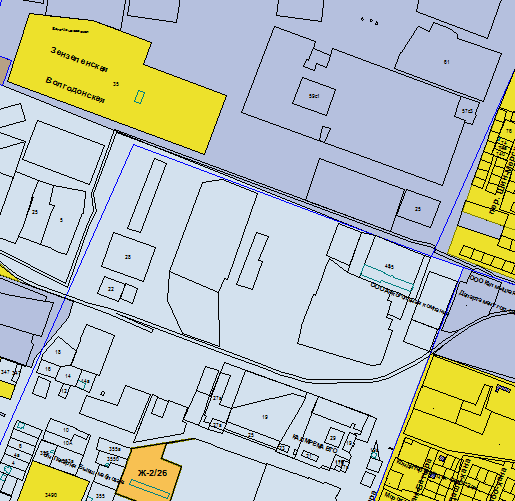 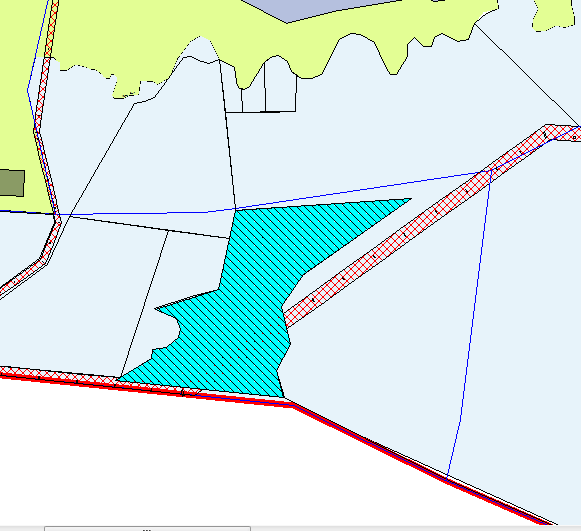 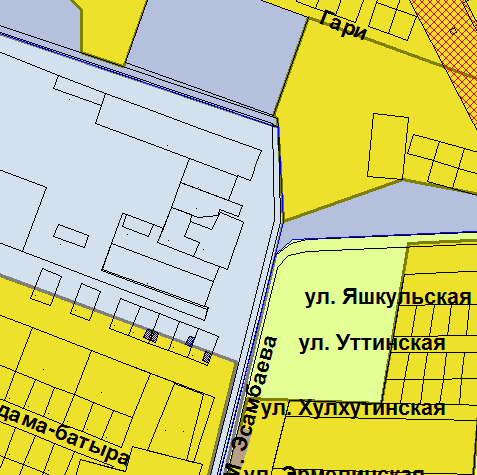 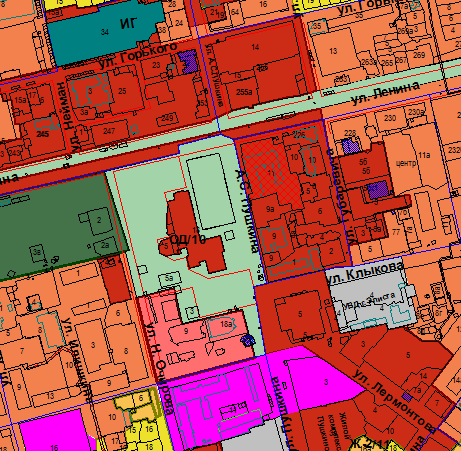 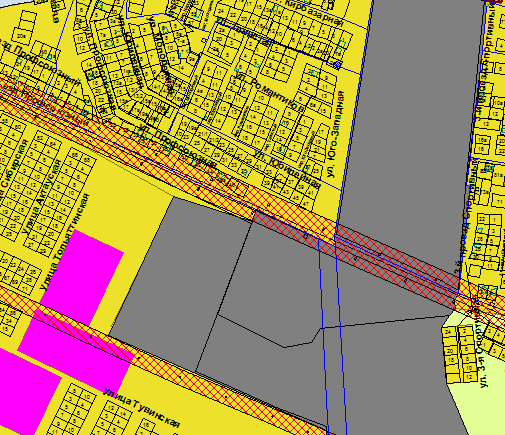 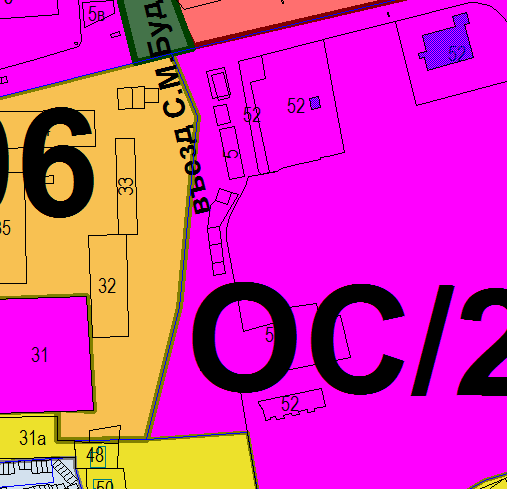 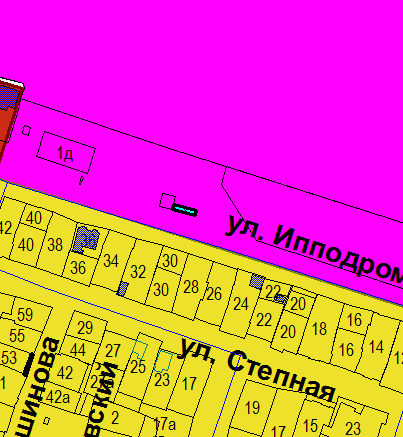 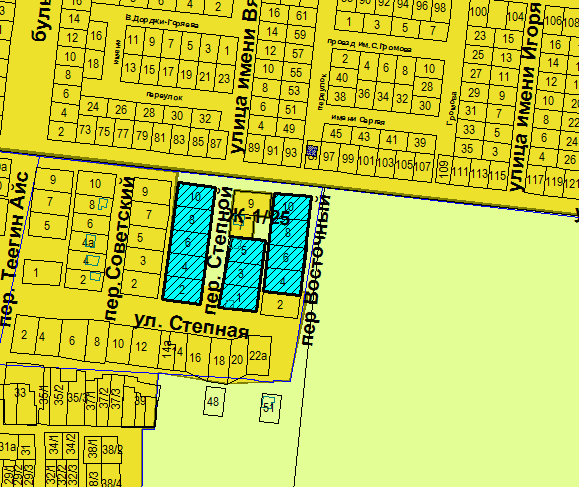 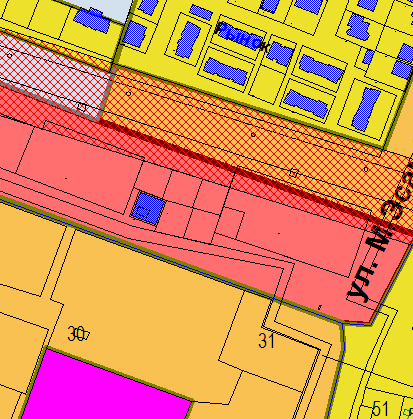 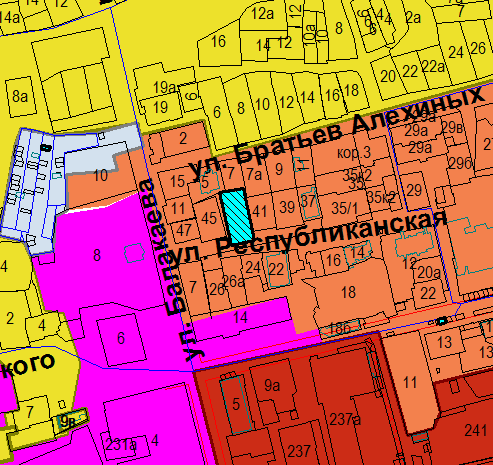 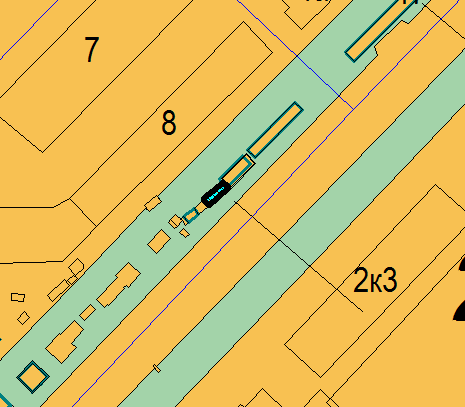 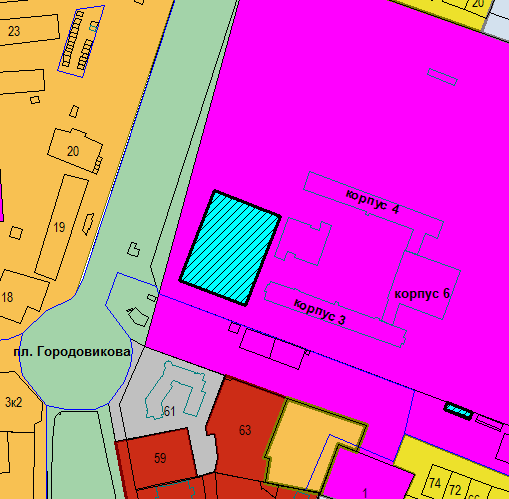 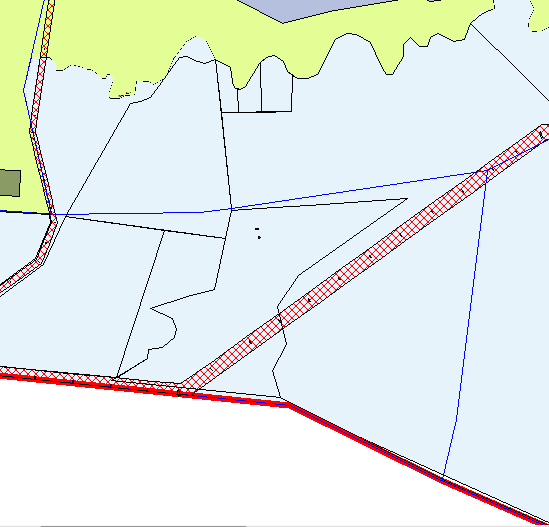 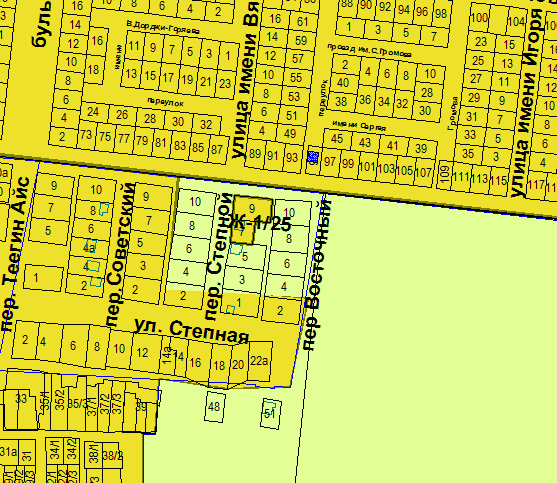 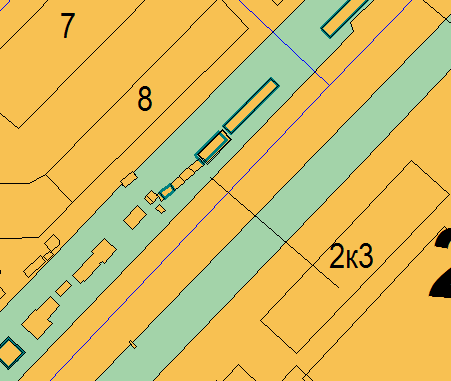 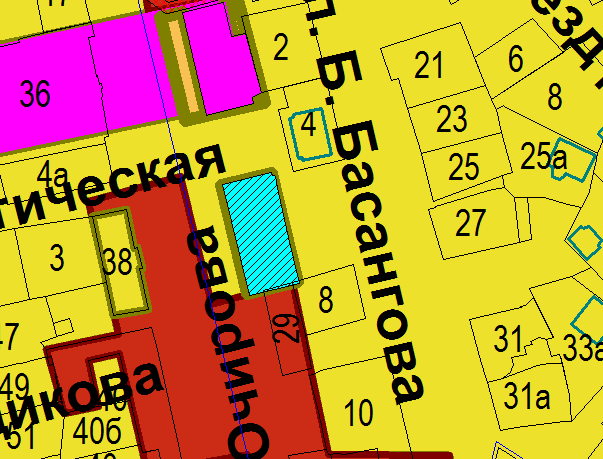 